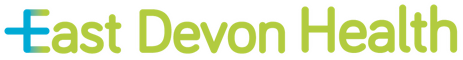 SEATON & COLYTON MEDICAL PRACTICEHOW YOUR INFORMATION IS SHARED TO MEET LEGAL REQUIREMENTS?DOCUMENT REVISIONWe are required by law to provide you with the following information about how we handle your information and our legal obligations to share data.VersionDateAuthorApproved ByComments121.05.2020EDHMrs Kirstine HouseHow your information is shared so that this practice can meet legal requirementsThe law requires Seaton & Colyton Medical Practice to share information from your medical records in certain circumstances.  Information is shared so that the NHS or Public Health England can, for example:plan and manage services;check that the care being provided is safe;prevent infectious diseases from spreading.  We will share information with NHS Digital, the Care Quality Commission and local health protection team (or Public Health England) when the law requires us to do so. Please see below for more information.We must also share your information if a court of law orders us to do so.NHS DigitalNHS Digital is a national body which has legal responsibilities to collect information about health and social care services.It collects information from across the NHS in England and provides reports on how the NHS is performing. These reports help to plan and improve services to patients.This practice must comply with the law and will send data to NHS Digital, for example, when it is told to do so by the Secretary of State for Health or NHS England under the Health and Social Care Act 2012.More information about NHS Digital and how it uses information can be found at: https://digital.nhs.uk/homeNHS Digital sometimes shares names and addresses of patients suspected of committing immigration offences with the Home Office. More information on this can be found here: https://www.gov.uk/government/publications/information-requests-from-the-home-office-to-nhs-digitalCare Quality Commission (CQC)The CQC regulates health and social care services to ensure that safe care is provided. The law says that we must report certain serious events to the CQC, for example, when patient safety has been put at risk. For more information about the CQC see: http://www.cqc.org.uk/Public HealthThe law requires us to share data for public health reasons, for example to prevent the spread of infectious diseases or other diseases which threaten the health of the population. We will report the relevant information to local health protection team or Public Health England.For more information about Public Health England and disease reporting see: https://www.gov.uk/guidance/notifiable-diseases-and-causative-organisms-how-to-report.Data Controller contact detailsSeaton & Colyton Medical Practice148 Harepath Road, Seaton, Devon, EX12 2DUDr John Twaddle is the Caldicott LeadData Protection Officer contact detailsDELT:  email d-ccg.deltdpo@nhs.netPurpose of the processingCompliance with legal obligations or court order. Lawful basis for processingThe following sections of the GDPR mean that we can share information when the law tells us to.Article 6(1)(c) – ‘processing is necessary for compliance with a legal obligation to which the controller is subject…’Article 9(2)(h) – ‘processing is necessary for the purpose of preventative…medicine…the provision of health or social care or treatment or the management of health or social care systems and services...’Recipient or categories of recipients of the processed dataThe data will be shared with NHS Digital.The data will be shared with the Care Quality Commission. The data will be shared with our local health protection team or Public Health England. The data will be shared with the court if ordered.Rights to object and the national data opt-out There are very limited rights to object when the law requires information to be shared but government policy allows some rights of objection as set out below.NHS DigitalYou have the right to object to information being shared with NHS Digital for reasons other than your own direct care. This is called a ‘Type 1’ objection – you can ask your practice to apply this code to your record. Please note: The ‘Type 1’ objection, however, will no longer be available after 2020. This means you will not be able to object to your data being shared with NHS Digital when it is legally required under the Health and Social Care Act 2012. Seaton & Colyton Medical Practice is one of many organisations working in the health and care system to improve care for patients and the public. Whenever you use a health or care service, such as attending Accident and Emergency or using Community Care services, or our surgery, important information about you is collected to help ensure you get the best possible care and treatment. The information collected about you when you use these services can also be provided to other approved organisations, where there is a legal basis, to help with planning services, improving care provided, research into developing new treatments and preventing illness. All of these help to provide better health and care for you, your family and future generations. Confidential personal information about your health and care is only used in this way where allowed by law and would never be used for insurance or marketing purposes without your explicit consent.You have a choice about whether you want your confidential patient information to be used in this way.To find out more about the wider use of confidential personal information and to register your choice to opt out if you do not want your data to be used in this way, visit https://www.nhs.uk/your-nhs-data-matters/  . If you do choose to opt out you can still consent to your data being used for specific purposes.If you are happy with this use of information you do not need to do anything. You can change your choice at any time. NHS Digital sharing with the Home OfficeThere is no right of objection to NHS Digital sharing names and addresses of patients who are suspected of having committed an immigration offence.Public healthLegally information must be shared under public health legislation. This means that you are unable to object.Care Quality CommissionLegally information must be shared when the Care Quality Commission needs it for their regulatory functions. This means that you are unable to object.Court orderYour information must be shared if it ordered by a court. This means that you are unable to object.Right to access and correctYou have the right to access your medical record and have any errors or mistakes corrected. Please speak to a member of staff.We are not aware of any circumstances in which you will have the right to delete correct information from your medical record; although you are free to obtain your own legal advice if you believe there is no lawful purpose for which we hold the information and contact us if you hold a different view.Retention periodGP medical records will be kept in line with the law and national guidance. Information on how long records are kept can be found at: https://digital.nhs.uk/article/1202/Records-Management-Code-of-Practice-for-Health-and-Social-Care-2016 or speak to the practice.Right to complainPlease let us know if you are unhappy with how we have used your personal information. You can contact us at Budleigh Salterton Medical Centre, 1 The Lawn, Budleigh Salterton, Devon, EX9 6LS or budleighmedicalcentre@nhs.netYou have the right to complain to the Information Commissioner’s Office. If you wish to complain follow this link https://ico.org.uk/global/contact-us/ or call the helpline 0303 123 1113